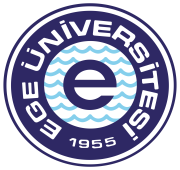 EGE ÜNİVERSİTESİSAĞLIK BİLİMLERİ FAKÜLTESİSAATLİK İZİN FORMU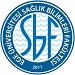 Adı ve Soyadı                                                  :………………………………………Görevi                                                              :………………………………………İzin İsteme Sebebi                                          :………………………………………İzinin Başlangıç Saati                                    :………………………………………İzinin Bitiş Saati                                             :………………………………………Kullanılan günlük ve  saatlik izin toplamı:Formun tanzim tarihi:                                    …../…../20….Yukarda belirtilen mazeretim dolayısı ile izinli sayılmam hususunda müsaadelerinizi arz ederim. 		Talep edenin imzası:…………….............U  y  g  u  n  d  u  r…../…../20….Fakülte SekreteriU  y  g  u  n  d  u  r…../…../20….Fakülte Dekanı